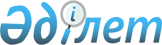 2000 жылға арналған Бірыңғай бюджеттік сыныптамаға N 14 толықтырулар енгізу туралыҚазақстан Республикасының Қаржы министрінің 2000 жылғы 8 маусымдағы N 272 бұйрық Қазақстан Республикасы Әділет министрлігінде 2000 жылғы 7 шілдеде тіркелді. Тіркеу N 1182



          Қазақстан Республикасының 1998 жылғы 10 желтоқсандағы "Қазақстан 
Республикасындағы жергілікті өкілетті және атқару органдары туралы" 
 
 Z934100_ 
  Заңына сәйкес Бұйырамын:




          1. "Қазақстан Республикасы Қаржы министрлігінің 1999 жылғы 30 
желтоқсандағы N 715  
 V991058_ 
  "2000 жылға арналған Бірыңғай бюджеттік 
сыныптаманы бекіту туралы" бұйрығына мынадай толықтырулар енгізілсін:




          көрсетілген бұйрықпен бекітілген Қазақстан Республикасының Бірыңғай 
бюджеттік сыныптамасына:




          бюджет шығыстарының функционалдық сыныптамасы:




          "7.6.274.38 Елді мекендерді көгалдандыру жұмыстарын жүргізу" деген 




жолдан кейін мынадай мазмұндағы жолмен толықтырылсын:
     "7.6.274.47 Елді мекендерді көріктендіру объектілерін салу және қайта 
құру";
     "12.3.215.80.81 Республикалық бюджеттен қоса қаржыландыру есебінен 
жобаны жүзеге асыру" деген жолдан кейін мынадай мазмұндағы жолдармен 
толықтырылсын:
     "12.3.273 Жергілікті бюджеттен қаржыландырылатын инфраструктура мен 
құрылыс атқару органы
     12.3.273.33 Кеме жүретін Орал-Каспий каналы мен Қиғаш өзенінің 
арнасын тереңдету жұмыстары".
     2. Осы бұйрық қол қойылған күнінен бастап күшіне енеді.
     
     Министрдің міндетін
     атқарушы
     

     
Оқығандар:
     
     Бағарова Ж.А.
     Икебаева А.Ж.
 
     
      
      


					© 2012. Қазақстан Республикасы Әділет министрлігінің «Қазақстан Республикасының Заңнама және құқықтық ақпарат институты» ШЖҚ РМК
				